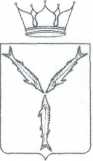 АДМИНИСТРАЦИЯ ЛЕНИНСКОГО РАЙОНАМО «Город Саратов»Муниципальное дошкольное образовательное учреждение«Детский сад   № 106»Ленинского района г. СаратоваРазвлечение«А ну-ка мальчики»к празднику   «День матери»в подготовительной к школе группе.   Воспитатели:Фомина В.И.                                                            Мухамбетова А.Н.Цель:
Воспитывать у дошкольников любовь и глубокое уважение к самому дорогому человеку – к матери. Создать праздничное настроение у детей и мам.Ход:Воспитатель:  На свете добрых слов живет немало,
Но всех добрее и важней одно:
Из двух слогов, простое слово «мама»
И нет на свете слов дороже, чем оно.
Без сна ночей прошло немало
Забот, тревог, не перечесть.
Большой поклон вам всем родные мамы,
Зато, что вы на свете есть.
За доброту, за золотые руки,
За материнский ваш совет,
От всей души мы вам желаем
Здоровья, счастья, долгих лет.
Дорогие мамы! Сегодня мы пригласили вас, чтоб вы хоть на один вечер забыли свои заботы, домашние хлопоты, почувствовали себя самой любимой, самой дорогой Мамой! Хотим порадовать своими выступлениями. А подготовили их ваши самые дорогие, самые любимые, самые очаровательные дети.Сегодня в этот праздник у нас пройдёт конкурс «А ну-ка парни».Наши девочки представят мальчиков.Андрюха наш – рубаха парень!
он нигде не пропадёт.
Ну, а если нужно будет,
За собою поведёт.
  Быстро  Вова повзрослел, 
Всё усвоить он успел.
К новым знаньям он стремиться.
В школе это пригодиться.
      
Егор наш любит рисовать,
Взрослым любит помогать.
У него талантов много.
Пусть будет светлая дорога!
  
Справедливый и спокойный,
Похвалы всегда достойный.
Женю дети уважают,
Успехов все ему желают.
  
  Максимка - паренек серьезный,
Чтобы время не терять -
Все он быстро выполняет
И бежит скорей играть.

Из любого положенья
Выход Ванечка найдёт,
Фантазировать он любит,
Никогда не пропадёт.

Никита - победитель,
Никита - наш герой,
Он запросто справляется
С  задачкою любой.

Артёмка -мальчик добродушный,
Гостеприимный и радушный,
И хоть спокоен он на вид,
В нём сердце храброе горит.

Ваня наш очень учтив,
И умен он, и красив.
Другим мальчишкам он пример
Ваня - истинный кавалер!

Русланчик - мальчишка серьезный, не гордый.
Кем быть? Это знает давно он и твердо.
Спасателем станет, когда подрастет.
Девчонки, любую из нас он спасет!

Вот  Иван, а можно Ваня,
Ему  почти уж семь  лет,
Он послушный и хороший
И с иголочки одет!Ваня парень импозантный,
А внутри красив вдвойне,
Он воспитанный, галантный,
И раскованный вполне!Вы заметили, наверно,
Есть ещё одна черта:
То, что скромный он безмерно,
В общем, парень хоть куда!Сашка наш в футбол играет,
Игроков известных знает.
С мячиком он бегать любит,
Знаменитым тоже будет.Данияр, ты парень чудный, 
Откровенный, честный, мудрый, 
Добрый и общительный, 
Смелый и решительный. Егорку  спокойным любой назовет.
Он девчонок поддержит и сразу поймет.
Умеет Егор хорошо потрудиться,
Не будет Егорушка сроду лениться.Артем наш — парень деловой!
Немного строгий, но веселый!
Хорошо он мыслит головой,
Пацан , конечно, он путевый!Воспитатель: А теперь мальчики  расскажут нашим мамам стихи:Сегодня мы вас пригласили,
Чтоб громко и дружно сказать:
«Любимые мамы, мы вас поздравляем 
И счастья хотим пожелать! 
А чтобы улыбка с лица не сходила.
Мы будем с ребятами вас развлекать!»С кем пеpвым мы встpечаемся,Пpидя на белый свет, -Так это наша мамочка,Ее милее нет.Вся жизнь вокpyг нее вpащается,Весь миp наш ею обогpет,Весь век она стаpаетсяHас yбеpечь от бед.Она - опоpа в доме,Хлопочет каждый час.И никого нет кpоме,Кто так любил бы нас.Так счастья ей побольше,И жизни лет подольше,И pадость ей в yдел,И меньше гpyстных дел!Мне мама приноситИгрушки, конфеты,Но маму люблю яСовсем не за это.Веселые песниОна напевает,Нам скучно вдвоемНикогда не бывает.Я ей открываюСвои все секреты.Но маму люблю яНе только за это.Люблю свою маму,Скажу я вам прямо,Ну просто за то,Что она моя мама! Мамам, самым близким людям. 
Мило улыбаемся подчас. 
Но сказать о том, что мы их любим.
Не хватает времени у нас!

С праздником сегодня 
Маму поздравляю,
Крепко я за шею
Маму обнимаю.

Самая красивая 
Мамочка моя!
Целый день послушным 
Быть обещаю я! 
Нашей мамы нету лучше,
Нет, добрей её, нижней,
Станем навсегда послушны,
И поздравим матерей!

Им желаем только счастья,
Чтоб спокойно на душе,
Чтоб ушли с души ненастья,
Молодеть и хорошеть! Любимая, милая мама! Ты — лучик среди темноты, И не описать мне словами Всё то, что дарила мне ты. В день матери нежно, стихами, Поздравить тебя я хочу. А позже приеду с цветами, Их маме любимой вручу. 

Воспитатель: О матери сложено много пословиц и поговорок, знают ли их наши мамы, мы сейчас проверим. Вам нужно закончить пословицу.
При солнышке тепло (при матери добро).
Материнская забота в огне не горит (в воде не тонет)
Птица рада весне (а ребёнок – матери).
Материнская ласка (конца не знает).
Для матери ребёнок (до ста лет дитёнок).
Воспитатель: мальчики  у нас будущие мужчины, но и сейчас уже умеют ухаживать за нашими девочками.Задание: «Приглашение».Мальчики приглашают девочек на танец.Воспитатель: наши мальчики у нас сильные, и сейчас они покажут свою силу, перенеся девочку через лужу.Мальчики  парами, скрестив руки, переносят девочек через «Лужу».Воспитатель:  А какие наши мальчики умные вы сейчас увидите.Задание: «Умники»Каждому  мальчику задаётся вопрос:1.Сколько существует времен года?2.Как называется вода, которая замерзла на морозе?3.Какой звук  издают  кошки?4. Назови дни недели?5.Соседи числа пять?6. Где продают продукты? 7.Назови одним словом  собака, кошка, корова, коза.8.Назови противоположное слово холодный-?.9. Рыбы часто живут на дереве – это правильно?10.Какое число больше 15 или 13?11.Кто старше мама или дедушка?12. Какую форму  имеет солнце?13. Что лишнее стол, стул, тарелка, диван14. Назови малыша у мамы коровы.15. Кому для работы нужны: шприц, бинт, рецепт?16. У клёна листья, а у сосны иголки.Воспитатель: Особые слова нужны для того, чтобы отблагодарить за заботу и ласку наших мам.
Мама — это небо!
Мама — это свет!
Мама — это счастье!
Мамы лучше нет!

Мама — это сказка!
Мама — это смех!
Мама — это ласка!
Мамы любят всех!
Мама улыбнется,
Мама погрустит,
Мама пожалеет,
Мама и простит.
Мама — осень золотая,
Мама — самая родная,
Мама — это доброта,
Мама выручит всегда!
Мама, нет тебя дороже,
Мама все на свете может,
Мам сегодня поздравляем,
Мамам счастья мы желаем.
Все вместе: мама, я тебя люблю!
Ребенок: А сейчас сюрприз особый, 
Мы в честь праздника подарим,
Но не танец и не песню -
Еще лучше, интересней!
(Дети вручают родителям подарки, сделанные своими руками)

Воспитатель: Сегодня самый добрый, самый важный праздник – Всемирный день матери! Без ласки, нежности, заботы и любви без наших мам мы не смогли бы стать людьми. 
Любите своих матерей!
Любите красивых, и добрых,
И просто родных, без затей,
Любите и строгих, суровых.
Любите их просто так.
Без всякого оправданья.
Без матери жизнь — пустяк, 
А мама для нас — мирозданье!
Наш вечер подошел к концу. Мы благодарим всех участников вечера, за внимание к детям, за доставленное удовольствие и праздничное настроение. Пусть совместная подготовка к праздникам и ваше участие в жизни детей в детском саду, останется навсегда доброй традицией вашей семьи. Спасибо за ваше доброе сердце, за желание побыть рядом с детьми, подарить им душевное тепло. Нам очень приятно было видеть добрые и нежные улыбки мамочек, Счастливые глаза их детей. 